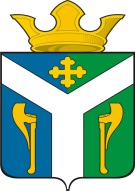 АДМИНИСТРАЦИЯ    УСТЬ – НИЦИНСКОГО СЕЛЬСКОГО ПОСЕЛЕНИЯПОСТАНОВЛЕНИЕ_______________________________________________________        _______22.01.2020                                                                                                        № 14с. Усть – НицинскоеОб утверждении плана мероприятий по проведению в 2020 году Года Евгения Павловича Родыгина в Свердловской области на территории Усть-Ницинского сельского поселения        В соответствии с Указом Губернатора Свердловской области от 06.12.2019 N 643-УГ "Об объявлении 2020 года Годом Евгения Павловича Родыгина в Свердловской области», в целях популяризации творческого наследия известного уральского композитора Евгения Павловича Родыгина и в связи с его 95-летием, руководствуясь Уставом Усть-Ницинского сельского поселенияПОСТАНОВЛЯЮ: Утвердить: состав организационного комитета по подготовке и проведению в 2020 году в Усть-Ницинском сельском поселении Года Евгения Павловича Родыгина (приложение № 1); план мероприятий по проведению в 2020 году Года Евгения Павловича Родыгина в Свердловской области на территории Усть-Ницинского сельского поселения (приложение № 2).        2. Опубликовать настоящее постановление в «Информационном вестнике Усть-Ницинского сельского поселения» и разместить на официальном сайте Усть-Ницинского сельского поселения в информационно-телекоммуникационной сети Интернет: www.усть-ницинское.рф.        3. Контроль за исполнением настоящего постановления оставляю за собой.Глава Усть-Ницинскогосельского поселения	К.Г. СудаковаПриложение № 1 к Постановлению администрацииУсть-Ницинского сельского поселения от 22.01.2020   № 14Состав организационного комитета по подготовке и проведению в 2020 году в Усть-Ницинском сельском поселении Года Евгения Павловича РодыгинаСудакова К.Г. – глава Усть-Ницинского сельского поселения, председатель орг. комитета;Есаулкова И.Н. – ведущий специалист администрации Усть-Ницинского сельского поселения;Дорошенко С.А. – и.о. директора МБУК «Усть-Ницинский КДЦ» Усть-Ницинского сельского поселения;Приложение № 2 к Постановлению администрацииУсть-Ницинского сельского поселения от 22.01.2020   № 14План мероприятий по проведению в 2020 году Года Евгения Павловича Родыгина в Свердловской области на территории Усть-Ницинского сельского поселения№Наименование мероприятияДата проведенияМесто проведенияОтветственный1Творческий вечер, посвященный жизни и творчеству Е.П.Родыгина «Счастье трудовых работ»ФевральУсть-Ницинский дом культурыЛютая Л.Е899233778312Беседа-игра, посвященная творчеству уральского композитора Е.П. Родыгина. Презентация «Биография Е.П. Родыгина»МартУсть-Ницинский дом культурыЛютая Л.Е899233778313Оформление стенда «Уральский песенник Е.П. Родыгин»АпрельУсть-Ницинский дом культурыШешукова О.В895213144814Презентация по творчеству Е.Родыгина «Композитор Урала - Евгений Родыгин»АпрельУсть-Ницинский дом культурыШешукова О.В895213144815Вечер уральской песни, посвященный Е.РодыгинуМайУсть-Ницинский дом культурыСергеев Н.Е895272804336 Выставка рисунка «Наполним музыкой сердца»ИюньУсть-Ницинский дом культурыЛютая Л.Е899233778317Юбилей уральской песни, музыка в жизни и творчестве Е.П.РодыгинаИюльУсть-Ницинский дом культурыСергеев Н.Е895272804338Вечер портрет «Ваш знакомый Евгений Родыгин»АвгустУсть-Ницинский дом культурыШешукова О.В895213144819Вечер отдыха для пенсионеров «Вечер уральской песни»СентябрьУсть-Ницинский дом культурыЧетверикова С.Г8950196839010Познавательная программа «Уральский композитор Е.П.Родыгин»ОктябрьУсть-Ницинский дом культурыЛютая Л.Е8992337783111 Вечерка «Если душа поёт»НоябрьУсть-Ницинский дом культурыЧетверикова С.Г89501968390